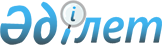 Опубликованию не подлежит. О Государственной программе обеспечения информационной безопасности Республики Казахстан на 2000-2003 годы
					
			Утративший силу
			
			
		
					Указ Президента Республики Казахстан от 14 марта 2000 г. N 359. Утратил силу - Указом Президента РК от 9 января 2006 года N 1696 (U061696)(вводится в действие со дня подписания)        Примечание РЦПИ: Нормативный акт, не подлежащий опубликованию, в Базу данных не вводится.  
					© 2012. РГП на ПХВ «Институт законодательства и правовой информации Республики Казахстан» Министерства юстиции Республики Казахстан
				